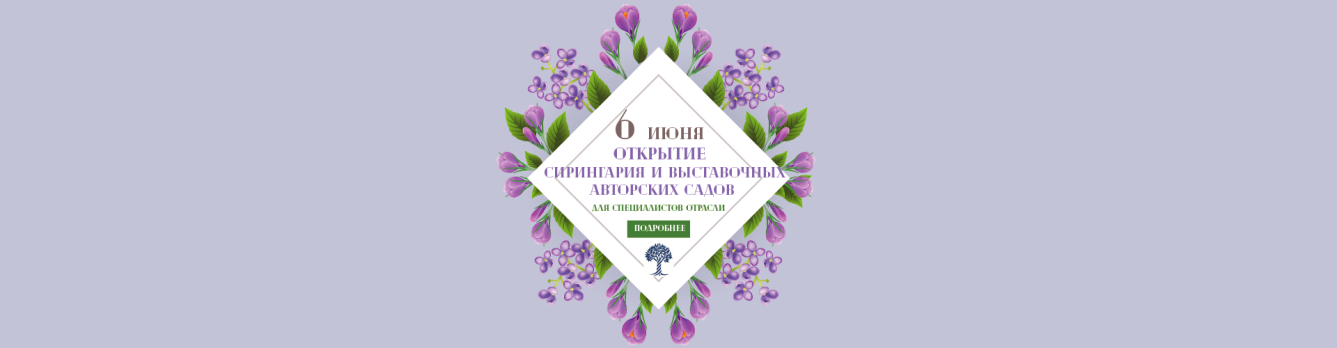 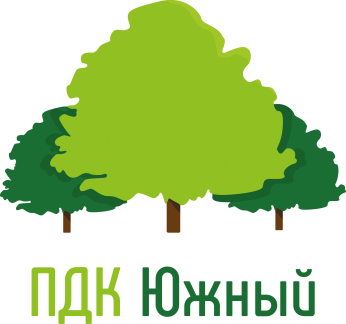 ЗАЯВКАЗаполненную анкету-заявку необходимо отправить по адресу электронной почты market@uzhniy.ru в формате WordПо возникающим вопросам обращаться по тел.: +7 (910) 407-50-69 маркетолог Соловьёва Елена                                                                                    +7 (495) 769-16-20 доб. 2123Срок подачи заявок до 03.06.2018 г.Место проведения: Московская область, Серпуховский район, деревня Старые Кузьмёнки, территория ООО «ПДК «Южный»Убедительная просьба соблюдать сроки подачи заявок. Администрация имеет право отказать в регистрации, если лимит участников будет превышен.ФИОПолностью!Организация(если есть)Контактный телефонЭл. почтаУчастие в банкетеда/нет